Приложение №  к образовательной программеосновного общего образования МБОУ СОШ №4Рабочая программа по физической культуредля 5-9 классовСрок реализации программы: 5 летАвторы:Биюсов Х.Ф, учитель физической культуры высшей категории;Смирнов Д.С., учитель физической культуры первой категории.                                                       Боготол1. ПЛАНИРУЕМЫЕ РЕЗУЛЬТАТЫ ОСВОЕНИЯ УЧЕБНОГО ПРЕДМЕТА «ФИЗИЧЕСКАЯ КУЛЬТУРА»Личностными результатами освоения выпускниками основной школы программы по физической культуре являются:1) понимание	физической	культуры	как	одной	из	основных национально - культурных ценностей русского народа, определяющей роли физического состояния развития физических, интеллектуальных, творческих способностей и моральных качеств личности, его значения в процессе получения школьного образования;2) осознание цели формирования разносторонне физически развитой личности, способно активно использовать ценности физической культуры для	укрепления	и	длительного	сохранения	собственного	здоровья, оптимизации трудовой деятельности и организация активного отдыха;3) достаточный	объем	физических	навыков	и	усвоенных физкультурных	средств	для     свободного     выражения     и     организация физкультурных мероприятий в процессе свободного общения с детьми; способность	к	самооценке     на     основе	наблюдения     за     собственным физическим состоянием.Метапредметные результаты освоения образовательной программы основного общего образования должны отражать:1)умение самостоятельно определять цели своего обучения, ставить и формулировать для	себя новые задачи	в учебе	и	познавательной деятельности,     развивать	мотивы	и	интересы	своей	познавательной деятельности;2) умение самостоятельно планировать пути достижения целей, в том числе альтернативные, осознанно выбирать наиболее эффективные способырешения учебных и познавательных задач;3) умение соотносить свои действия с планируемыми результатами, осуществлятьконтроль своей деятельности в процессе достижения результата, определять способы действий в рамках предложенных условий	и требований, корректировать свои действия в соответствии с изменяющейся ситуацией;4) умение оценивать правильность выполнения учебной задачи, собственные возможности ее решения;5) владение основами самоконтроля, самооценки, принятия решений и осуществления	осознанного	выбора	в	учебной	и	познавательной деятельности;6) умение определять понятия, создавать обобщения, устанавливать аналогии,классифицировать, самостоятельно выбирать основания и критерии для классификации,	устанавливать	причинно-следственные	связи,	строить логическое рассуждение, умозаключение (индуктивное, дедуктивное и по аналогии) и делать выводы;27) умение создавать, применять и преобразовывать знаки и символы, модели и схемы для решения учебных и познавательных задач;8) смысловое чтение;9) умение организовывать учебное сотрудничество и совместную деятельность с учителем и сверстниками; работать индивидуально и в группе: находить общее решение и разрешать конфликты на основе согласования позиций и учета интересов; формулировать, аргументировать и отстаивать свое мнение;10) умение осознанно использовать речевые средства в соответствии с задачей коммуникации для выражения своих чувств, мыслей и потребностей; планирования и регуляции своей деятельности;	владение устной и письменной речью.Предметными результатами освоения выпускниками основной школы программы по физической культуре являются:Обучающийся научится:- рассматривать физическую культуру как явление культуры, выделять исторические этапы ее развития, характеризовать основные направления и формы ее организации в современном обществе;характеризовать	содержательные	основы	здорового	образа	жизни, раскрывать его взаимосвязь со здоровьем, гармоничным физическим развитием и физической подготовленностью, формированием качеств личности и профилактикой вредных привычек;- понимать определение допинга, основ антидопинговых правил и концепции честного спорта, осознавать последствия допинга;- определять базовые понятия и термины физической культуры, применять их в процессе совместных занятий физическими упражнениями со своими сверстниками, излагать с их помощью особенности выполнения техники двигательных действий и физических упражнений, развития физических качеств;- разрабатывать содержание самостоятельных занятий физическими упражнениями, определять их направленность и формулировать задачи, рационально планировать режим дня и учебной недели;-	руководствоваться	правилами	профилактики	травматизма	и подготовки мест занятий, правильного выбора обуви и формы одежды в зависимости от времени года и погодных условий;- руководствоваться правилами оказания первой доврачебной помощи при травмах и ушибах во время самостоятельных занятий физическими упражнениями.Обучающийся получит возможность научиться:- характеризовать цель возрождения Олимпийских игр и роль Пьера де Кубертена в становлении современного Олимпийского движения, объяснять смысл символики и ритуалов Олимпийских игр;3-	характеризовать	исторические	вехи	развития	отечественного спортивного движения, великих спортсменов, принесших славу российскому спорту;- определять признаки положительного влияния занятий физической подготовкой на укрепление здоровья, устанавливать связь между развитием физических качеств и основных систем организма.Способы двигательной (физкультурной) деятельности. Обучающийся научится:- использовать знания физической культуры, спортивные игры и спортивные соревнования для организации индивидуального отдыха и досуга, укрепления собственного здоровья, повышения уровня физических кондиций;- составлять комплексы физических упражнений оздоровительной, тренирующей	и	корригирующей	направленности,	подбирать индивидуальную нагрузку с учетом функциональных особенностей и возможностей собственного организма;- классифицировать физические упражнения по их функциональной направленности, планировать их последовательность и дозировку в процессе самостоятельных занятий по укреплению здоровья и развитию физических качеств;- самостоятельно проводить занятия по обучению двигательным действиям, анализировать особенности их выполнения, выявлять ошибки и своевременно устранять их;- тестировать показатели физического развития и основных физических качеств, сравнивать их с возрастными стандартами, контролировать особенности их динамики в процессе самостоятельных занятий физической подготовкой;- взаимодействовать со сверстниками в условиях самостоятельной учебной деятельности, оказывать помощь в организации и проведении занятий, освоении новых двигательных действий, развитии физических качеств,	тестировании	физического	развития	и	физической подготовленности.Обучающийся получит возможность научиться:- вести дневник по физкультурной деятельности, включать в него оформление планов проведения самостоятельных занятий физическими упражнениями разной функциональной направленности, данные контроля динамики	индивидуального	физического	развития	и	физической подготовленности;- проводить занятия	физической	культурой	с использованием оздоровительной ходьбы и бега, лыжных прогулок и туристических походов, обеспечивать их оздоровительную направленность;- проводить восстановительные мероприятия с использованием банных процедур и сеансов оздоровительного массажа.Физическое совершенствованиеОбучающийся научится:- выполнять комплексы упражнений по профилактике утомления и перенапряжения организма, повышению его работоспособности в процессе трудовой и учебной деятельности;-	выполнять	общеразвивающие	упражнения,	целенаправленно воздействующие на развитие основных физических качеств (силы, быстроты, выносливости, гибкости, координации);- выполнять акробатические комбинации из числа хорошо освоенных упражнений;- выполнять гимнастические комбинации на спортивных снарядах из числа хорошо освоенных упражнений;- выполнять легкоатлетические упражнения в беге и прыжках (в высоту и длину);- выполнять основные технические действия и приемы игры в футбол, волейбол, баскетбол в условиях учебной и игровой деятельности;- выполнять тестовые упражнения на оценку уровня индивидуального развития основных физических качеств.Обучающийся получит возможность научиться:- выполнять комплексы упражнений лечебной физической культуры с учетом имеющихся индивидуальных нарушений в показателях здоровья;- преодолевать естественные и искусственные препятствия с помощью разнообразных способов лазания, прыжков и бега;- осуществлять судейство по одному из осваиваемых видов спорта; - выполнять тестовые нормативы по физической подготовке.2. СОДЕРЖАНИЕ УЧЕБНОГО ПРЕДМЕТА «ФИЗИЧЕСКАЯ КУЛЬТУРА»Физическая культура как область знанийИстория и современное развитие физической культуры Олимпийские игры древности. Возрождение Олимпийских игр иолимпийского движения. Олимпийское движение в России. Современные Олимпийские	игры.	Физическая	культура	в	современном	обществе. Организация и проведение пеших туристических походов. Требования техники безопасности и бережного отношения к природе.Современное представление о физической культуре (основные понятия)Физическое развитие человека. Физическая подготовка, ее связь с укреплением здоровья, развитием физических качеств. Организация и планирование самостоятельных занятий по развитию физических качеств. Техника движений и ее основные показатели. Спорт и спортивная подготовка. Всероссийский физкультурно-спортивный комплекс «Готов к труду и обороне».Физическая культура человека5Здоровье и здоровый образ жизни. Коррекция осанки и телосложения. Контроль и наблюдение за состоянием здоровья, физическим развитием и физической подготовленностью. Требования безопасности и первая помощь при травмах во время занятий физической культурой и спортом. Способы двигательной (физкультурной) деятельностиОрганизация и проведение самостоятельных занятий физической культуройПодготовка к занятиям физической культурой (выбор мест занятий, инвентаря и одежды, планирование занятий с разной функциональной направленностью). Подбор упражнений и составление индивидуальных комплексов	для	утренней	зарядки,	физкультминуток,	физкультпауз, коррекции осанки и телосложения. Составление планов и самостоятельное проведение занятий спортивной подготовкой, прикладной физической подготовкой с учетом индивидуальных показаний здоровья и физическогоразвития. Организация досуга средствами физической культуры. Оценка эффективности занятий физической культуройСамонаблюдение и самоконтроль. Оценка эффективности занятий. Оценка техники осваиваемых упражнений, способы выявления и устранения технических	ошибок.	Измерение	резервов	организма	(с	помощью простейших функциональных проб).Физическое совершенствование Физкультурно-оздоровительная деятельностьКомплексы	упражнений	для	оздоровительных	форм	занятий физической	культурой.	Комплексы	упражнений         современных оздоровительных систем физического воспитания, ориентированных на повышение функциональных возможностей организма, развитие основных физических качеств. Индивидуальные комплексы адаптивной физической культуры (при нарушении опорно-двигательного аппарата, центральной нервной системы, дыхания и кровообращения, при близорукости).Спортивно-оздоровительная деятельностьГимнастика с основами акробатики: организующие команды и приемы. Акробатические упражнения и комбинации. Гимнастические упражнения и комбинации на спортивных снарядах (опорные прыжки, упражнения на гимнастическом бревне (девочки), упражнения на перекладине (мальчики), упражнения и комбинации на гимнастических брусьях, упражнения на параллельных брусьях (мальчики), упражнения на разновысоких брусьях (девочки). Ритмическая гимнастика с элементами хореографии (девочки). Легкая атлетика: беговые упражнения. Прыжковые упражнения. Упражнения в метании малого мяча. Спортивные игры: технико-тактические действия и приемы игры в футбол, мини-футбол, волейбол, баскетбол. Правила спортивных игр. Игры по правилам. Национальные виды спорта: технико-тактические	действия	и	правила.	Плавание.	Вхождение	в	воду	и передвижения по дну бассейна. Подводящие упражнения в лежании на воде, всплывании и скольжении. Плавание на груди и спине вольным стилем.Лыжные гонки: передвижение на лыжах разными способами. Подъемы, спуски, повороты, торможения.Прикладно-ориентированная физкультурная деятельность Прикладная	физическая	подготовка:	ходьба,	бег	и	прыжки,выполняемые разными способами в разных условиях; лазание, перелезание, ползание; метание малого мяча по движущейся мишени; преодоление препятствий разной сложности; передвижение в висах и упорах. Полосы препятствий,	включающие	разнообразные	прикладные	упражнения. Общефизическая подготовка. Упражнения, ориентированные на развитие основных физических качеств (силы, быстроты, выносливости, координации, гибкости, ловкости). Специальная физическая подготовка. Упражнения, ориентированные	на	развитие	специальных	физических	качеств, определяемых базовым видом спорта (гимнастика с основами акробатики, легкая атлетика, лыжные гонки, плавание, спортивные игры).3. ТЕМАТИЧЕСКОЕ ПЛАНИРОВАНИЕ№	Тема раздела п/п1.	Теоретический раздел2.	Легкая атлетика3.	Спортивные игры4.	Лыжная подготовка5.	Гимнастика6.	Плавание№	Тема раздела п/п1.	Теоретический раздел2.	Легкая атлетика3.	Спортивные игры5 класс Количествочасов 416151617346 класс Количествочасов 416157Формы текущего контроляУстный опрос, фронтальная работаСдача контрольных нормативов, участие в соревнованиях, сдача норм ГТО Сдача контрольных нормативов, участие в соревнованияхСдача контрольных нормативов, участие в соревнованиях, сдача норм ГТО Сдача контрольных нормативов, участие в соревнованиях, сдача норм ГТО Сдача контрольных нормативов, участие в соревнованиях, сдача норм ГТОФормы текущего контроляУстный опрос, фронтальная работаСдача контрольных нормативов, участие в соревнованиях, сдача норм ГТО Сдача контрольныхнормативов, участие в4.	Лыжная подготовка5.	Гимнастика6.	Плаваниесоревнованиях16	Сдача контрольных нормативов, участие в соревнованиях, сдача норм ГТО17	Сдача контрольных нормативов, участие в соревнованиях, сдача норм ГТО34	Сдача контрольных нормативов, участие всоревнованиях, сдача норм ГТО7 класс№	Тема раздела п/п1.	Теоретический раздел2.	Легкая атлетика3.	Спортивные игры4.	Лыжная подготовка5.	ГимнастикаКоличество часов 425252028Формы текущего контроляУстный опрос, фронтальная работаСдача контрольных нормативов, участие в соревнованиях, сдача норм ГТО Сдача контрольных нормативов, участие в соревнованияхСдача контрольных нормативов, участие в соревнованиях, сдача норм ГТО Сдача контрольных нормативов, участие всоревнованиях, сдача норм ГТО8 класс№	Тема раздела п/п1.	Теоретический раздел2.	Легкая атлетика3.	Спортивные игры4.	Лыжная подготовкаКоличество часов 6202620Формы текущего контроляУстный опрос, фронтальная работаСдача контрольных нормативов, участие в соревнованиях, сдача норм ГТО Сдача контрольных нормативов, участие в соревнованиях, сдача норм ГТО Сдача контрольных нормативов, участие всоревнованиях, сдача норм ГТО5.	Гимнастика	с	элементами	30акробатикиСдача контрольных нормативов, участие всоревнованиях, сдача норм ГТО89 класс№	Тема раздела п/п1.	Теоретический раздел2.	Легкая атлетика3.	Спортивные игры4.	Лыжная подготовкаКоличество часов 6202620Формы текущего контроляУстный опрос, фронтальная работаСдача контрольных нормативов, участие в соревнованиях, сдача норм ГТО Сдача контрольных нормативов, участие в соревнованиях, сдача норм ГТО Сдача контрольных нормативов, участие всоревнованиях, сдача норм ГТО5.	Гимнастика	с	элементами	30акробатикиСдача контрольных нормативов, участие всоревнованиях, сдача норм ГТО9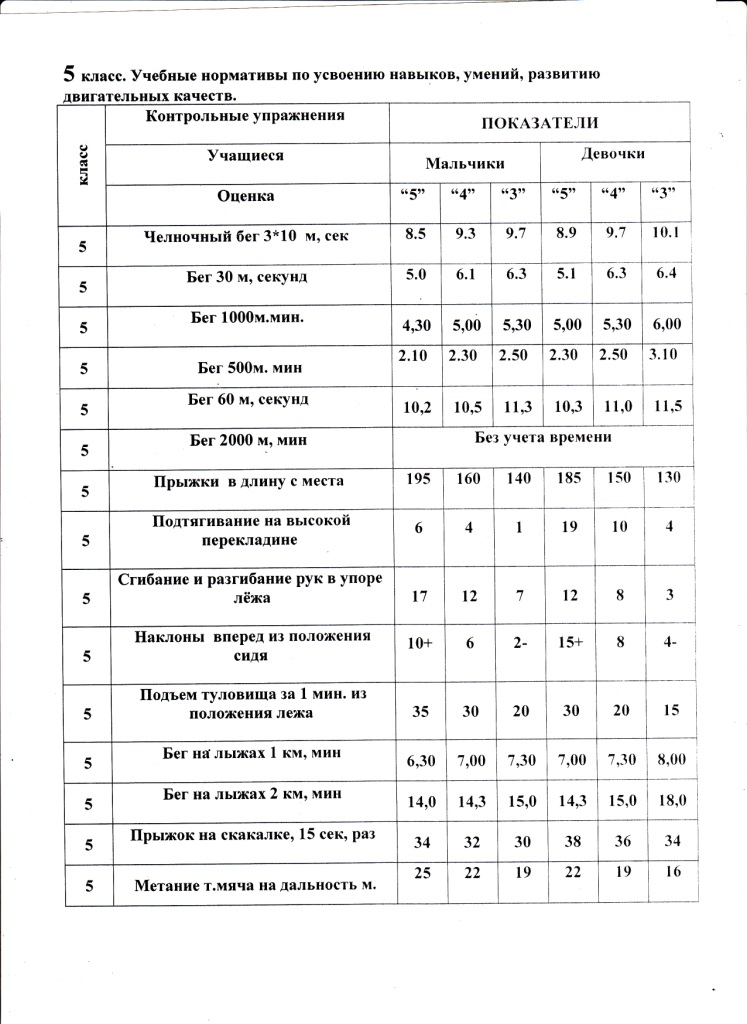 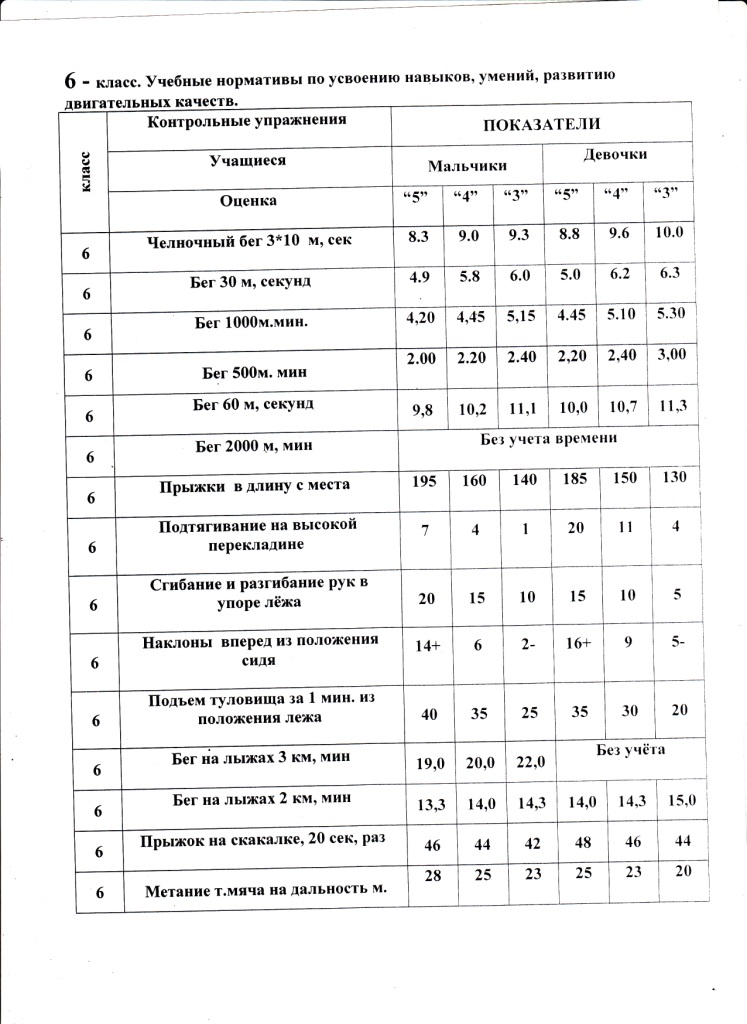 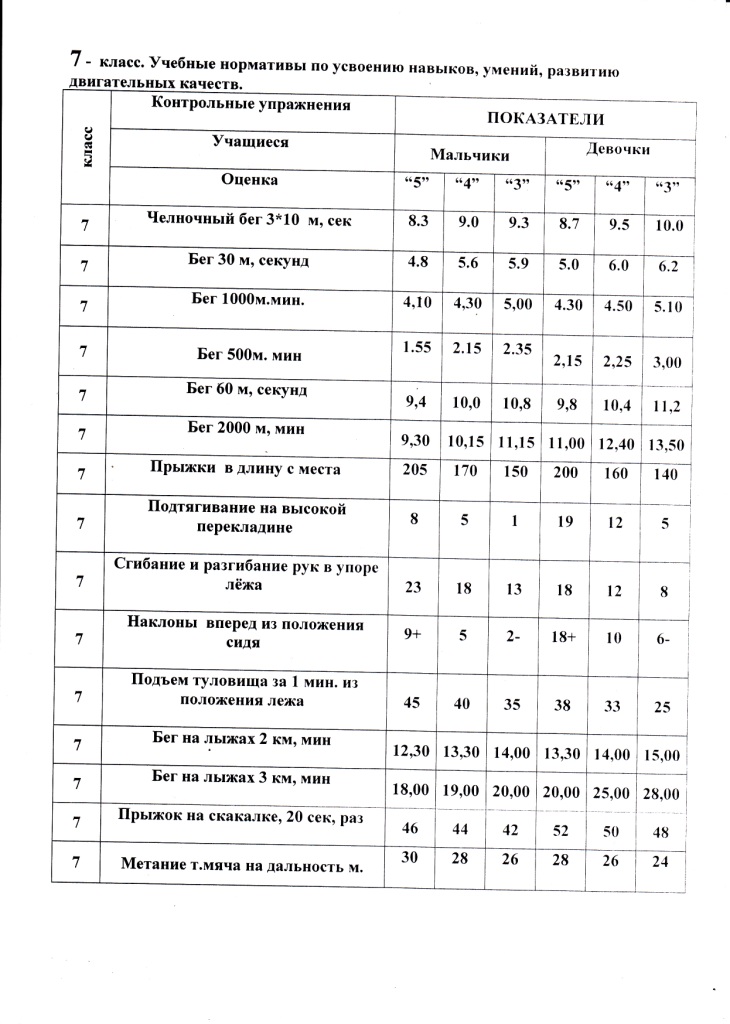 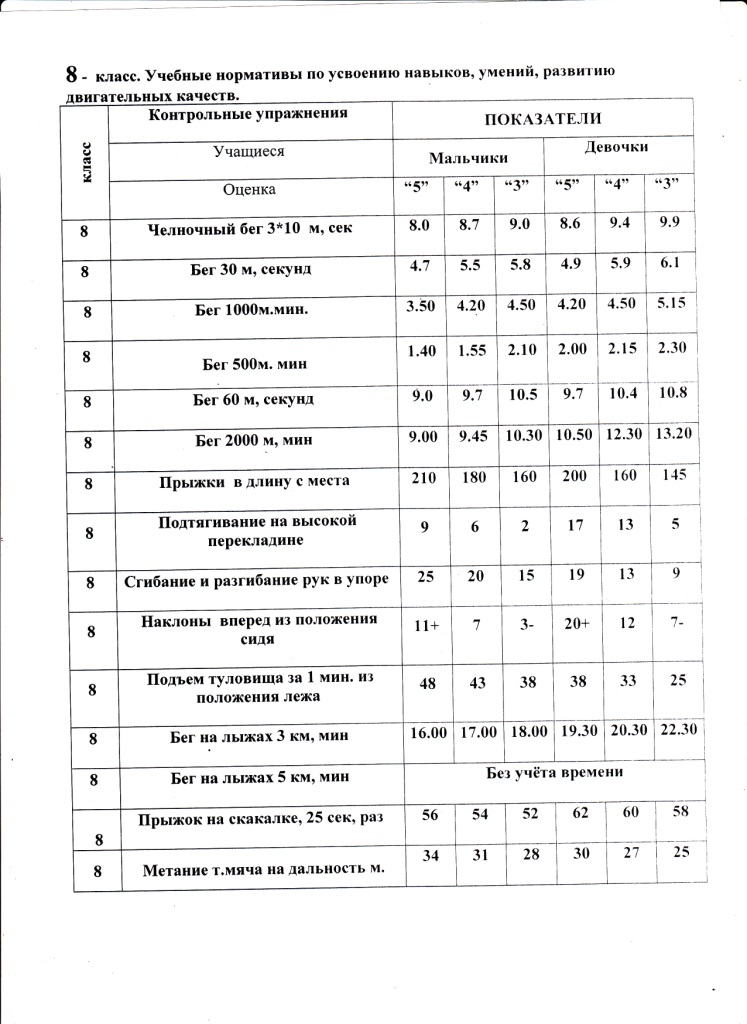 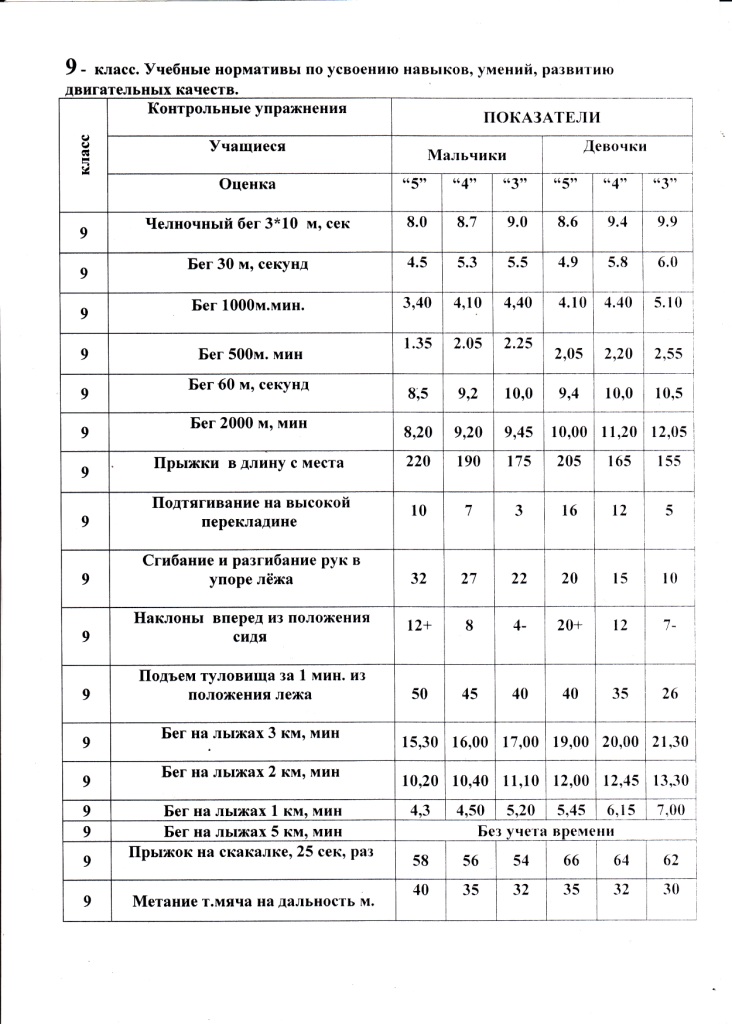 